TRONCOPinta el tronco del niño.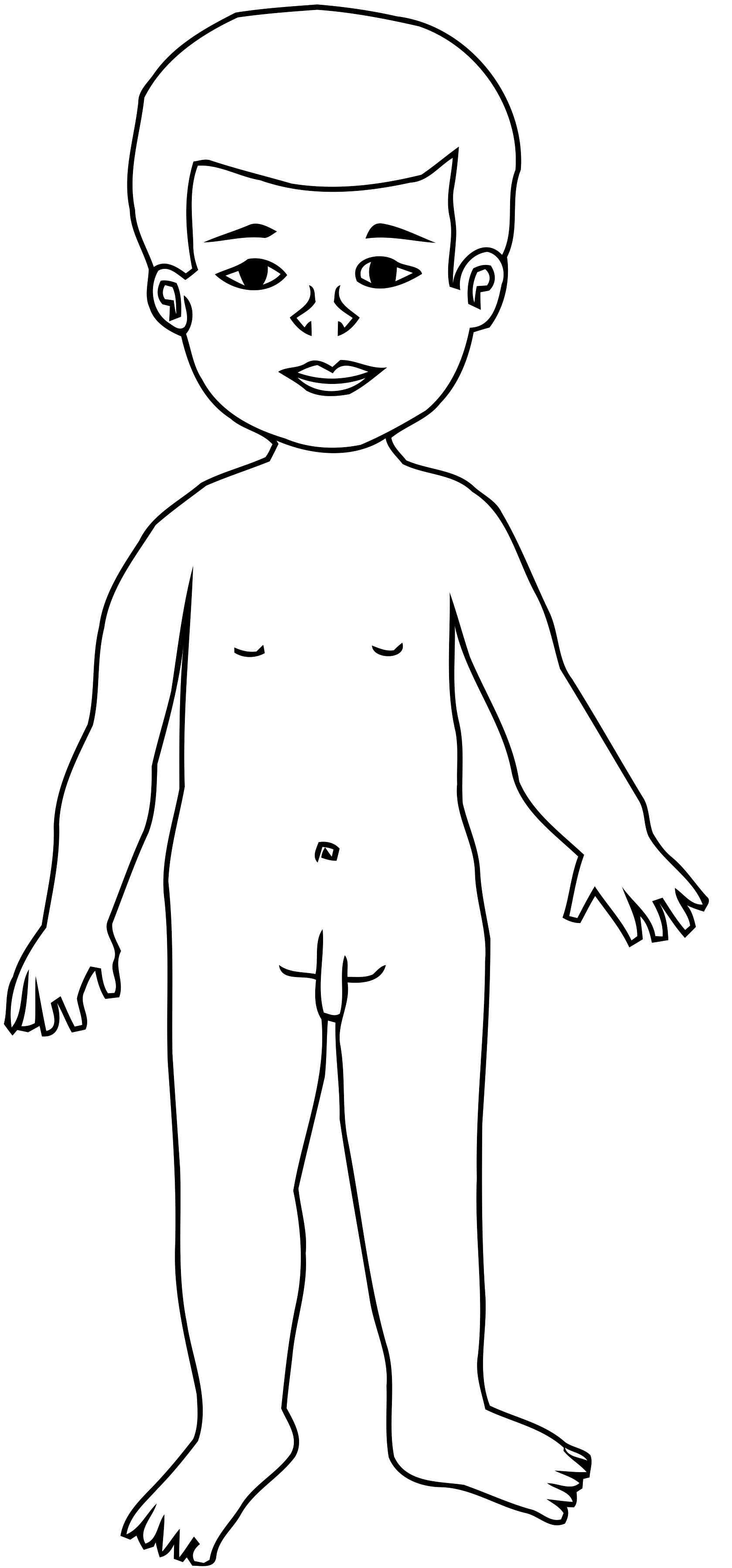 